باسمه تعالی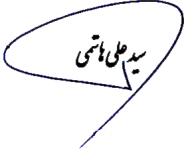 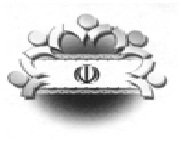 فرم شماره (1) صورتجلسه شورای اسلامی شهر طبس گلشن1- مشخصات جلسهباسمه تعالیفرم شماره (1) صورتجلسه شورای اسلامی شهر طبس گلشن1- مشخصات جلسهباسمه تعالیفرم شماره (1) صورتجلسه شورای اسلامی شهر طبس گلشن1- مشخصات جلسهتاریخ دعوتنامه 27/ 11/1400 بصورت تماس تلفنی و فضای مجازیتاریخ جلسه: روز   پنج شنبه    مورخ  28/ 11/ 1400 ساعت  8:30شماره جلسه:        69نوع جلسه:   عادی      فوق العاده علت و مقام دعوت کننده جلسه فوق العاده :رئیس شورا مکان جلسه:ساختمان شورای اسلامی شهر طبس2- اعضای شورای شهر حاضر در جلسه شورا(اجرای ماده 16 قانون شوراها)2- اعضای شورای شهر حاضر در جلسه شورا(اجرای ماده 16 قانون شوراها)2- اعضای شورای شهر حاضر در جلسه شورا(اجرای ماده 16 قانون شوراها)2- اعضای شورای شهر حاضر در جلسه شورا(اجرای ماده 16 قانون شوراها)2- اعضای شورای شهر حاضر در جلسه شورا(اجرای ماده 16 قانون شوراها)2- اعضای شورای شهر حاضر در جلسه شورا(اجرای ماده 16 قانون شوراها)2- اعضای شورای شهر حاضر در جلسه شورا(اجرای ماده 16 قانون شوراها)2- اعضای شورای شهر حاضر در جلسه شورا(اجرای ماده 16 قانون شوراها)2- اعضای شورای شهر حاضر در جلسه شورا(اجرای ماده 16 قانون شوراها)2- اعضای شورای شهر حاضر در جلسه شورا(اجرای ماده 16 قانون شوراها)ردیفنام و نام خانوادگیامضاءورودخروجردیفنام و نام خانوادگیامضاءورودخروج1محمدجواد راستینه8:3013:304غلامحسین طاهری8:3013:302رسول عراقی8:3013:305زهرا حسین پور8:3013:303سید مجتبی حقانی8:3013:303- اعضای غایب در جلسه3- اعضای غایب در جلسه3- اعضای غایب در جلسه3- اعضای غایب در جلسهردیفنام و نام خانوادگیسمتعلت غیبت1-4- مدعوین حاضر در جلسه4- مدعوین حاضر در جلسه4- مدعوین حاضر در جلسه4- مدعوین حاضر در جلسه4- مدعوین حاضر در جلسهردیفنام و نام خانوادگیدستگاه اجراییسمتملاحظات1مهندس عباس زادهاستانداری خراسان جنوبیسرپرست معاونت هماهنگی امورعمرانی استانداری 2علی اکبر رحیمیفرمانداری ویژه شهرستان طبسسرپرست معاونت استانداری و فرمانداری ویژه شهرستان3محمد نصیریشهرداریشهردار طبس4کاظم نجاتیانمیراث فرهنگی و گردشگری طبسسرپرست اداره میراث فرهنگی، گردشگری و صنایع دستی565- خلاصه مفید مطالب مطروحه توسط رئیس شورا ، نطق ها و مذاکراتتلاوت آیاتی از کلام ا... مجید و خیرمقدم  و ... 6- دستور جلسات6- دستور جلسات6- دستور جلسات6- دستور جلسات6- دستور جلساتشماره / ردیفدستور جلسهنظر کمیسیون ذیربطشماره جلسهتاریخ جلسه1- --237- خلاصه مفید مذاکراتشرکت در دوره آموزشی آشنایی با مقررات و قوانین شوراهای اسلامی و شهرداریها بحث و تبادل نظر در خصوص مشکل اجرای عملیات عمرانی و بهسازی در باغ گلشن 8-1-  متن مصوبه شورا                                                    بند  18-1-  متن مصوبه شورا                                                    بند  18-1-  متن مصوبه شورا                                                    بند  18-1-  متن مصوبه شورا                                                    بند  18-1-  متن مصوبه شورا                                                    بند  18-1-  متن مصوبه شورا                                                    بند  1با توجه به اعلام قبلی و برگزاری جلسه اول  دوره آموزشی آشنایی با قوانین و مقررات شوراها و شهرداریها که توسط دفتر امور شهری استانداری خراسان جنوبی و مرکز علمی کاربردی شهرداری بیرجند برنامه ریزی  و در مورخ 14/11/1400 برگزار شده بود ادامه مباحث دوره قبل توسط آقای مهندس حسینی معاون دفتر شوراهای وزارت کشور از طریق سامانه آنلاین آموزان برگزار شد که اعضای شورای اسلامی شهر با حضور در دفتر شورای اسلامی در دوره فوق شرکت نمودند و با قوانین و مقررات مرتبط آشنایی کامل بعمل آمد و نقطه نظرات و سوالات اعضا به مدرس دوره منتقل گردید. با توجه به اعلام قبلی و برگزاری جلسه اول  دوره آموزشی آشنایی با قوانین و مقررات شوراها و شهرداریها که توسط دفتر امور شهری استانداری خراسان جنوبی و مرکز علمی کاربردی شهرداری بیرجند برنامه ریزی  و در مورخ 14/11/1400 برگزار شده بود ادامه مباحث دوره قبل توسط آقای مهندس حسینی معاون دفتر شوراهای وزارت کشور از طریق سامانه آنلاین آموزان برگزار شد که اعضای شورای اسلامی شهر با حضور در دفتر شورای اسلامی در دوره فوق شرکت نمودند و با قوانین و مقررات مرتبط آشنایی کامل بعمل آمد و نقطه نظرات و سوالات اعضا به مدرس دوره منتقل گردید. با توجه به اعلام قبلی و برگزاری جلسه اول  دوره آموزشی آشنایی با قوانین و مقررات شوراها و شهرداریها که توسط دفتر امور شهری استانداری خراسان جنوبی و مرکز علمی کاربردی شهرداری بیرجند برنامه ریزی  و در مورخ 14/11/1400 برگزار شده بود ادامه مباحث دوره قبل توسط آقای مهندس حسینی معاون دفتر شوراهای وزارت کشور از طریق سامانه آنلاین آموزان برگزار شد که اعضای شورای اسلامی شهر با حضور در دفتر شورای اسلامی در دوره فوق شرکت نمودند و با قوانین و مقررات مرتبط آشنایی کامل بعمل آمد و نقطه نظرات و سوالات اعضا به مدرس دوره منتقل گردید. با توجه به اعلام قبلی و برگزاری جلسه اول  دوره آموزشی آشنایی با قوانین و مقررات شوراها و شهرداریها که توسط دفتر امور شهری استانداری خراسان جنوبی و مرکز علمی کاربردی شهرداری بیرجند برنامه ریزی  و در مورخ 14/11/1400 برگزار شده بود ادامه مباحث دوره قبل توسط آقای مهندس حسینی معاون دفتر شوراهای وزارت کشور از طریق سامانه آنلاین آموزان برگزار شد که اعضای شورای اسلامی شهر با حضور در دفتر شورای اسلامی در دوره فوق شرکت نمودند و با قوانین و مقررات مرتبط آشنایی کامل بعمل آمد و نقطه نظرات و سوالات اعضا به مدرس دوره منتقل گردید. با توجه به اعلام قبلی و برگزاری جلسه اول  دوره آموزشی آشنایی با قوانین و مقررات شوراها و شهرداریها که توسط دفتر امور شهری استانداری خراسان جنوبی و مرکز علمی کاربردی شهرداری بیرجند برنامه ریزی  و در مورخ 14/11/1400 برگزار شده بود ادامه مباحث دوره قبل توسط آقای مهندس حسینی معاون دفتر شوراهای وزارت کشور از طریق سامانه آنلاین آموزان برگزار شد که اعضای شورای اسلامی شهر با حضور در دفتر شورای اسلامی در دوره فوق شرکت نمودند و با قوانین و مقررات مرتبط آشنایی کامل بعمل آمد و نقطه نظرات و سوالات اعضا به مدرس دوره منتقل گردید. با توجه به اعلام قبلی و برگزاری جلسه اول  دوره آموزشی آشنایی با قوانین و مقررات شوراها و شهرداریها که توسط دفتر امور شهری استانداری خراسان جنوبی و مرکز علمی کاربردی شهرداری بیرجند برنامه ریزی  و در مورخ 14/11/1400 برگزار شده بود ادامه مباحث دوره قبل توسط آقای مهندس حسینی معاون دفتر شوراهای وزارت کشور از طریق سامانه آنلاین آموزان برگزار شد که اعضای شورای اسلامی شهر با حضور در دفتر شورای اسلامی در دوره فوق شرکت نمودند و با قوانین و مقررات مرتبط آشنایی کامل بعمل آمد و نقطه نظرات و سوالات اعضا به مدرس دوره منتقل گردید. آراء اعضای شورای اسلامیآراء اعضای شورای اسلامیموافقمخالفدلایل مخالفتامضاء1محمد جواد راستینه 2رسول عراقی3سید مجتبی حقانی4غلامحسین طاهری5زهرا حسین پورجمعتصمیم شوراتصمیم شوراتصمیم شوراتصمیم شوراتصویب شد             تصویب نشدتصویب شد             تصویب نشد8-2-  متن مصوبه شورا                                                    بند  28-2-  متن مصوبه شورا                                                    بند  28-2-  متن مصوبه شورا                                                    بند  28-2-  متن مصوبه شورا                                                    بند  28-2-  متن مصوبه شورا                                                    بند  28-2-  متن مصوبه شورا                                                    بند  2پس از اتمام جلسه معاونت استانداری و فرمانداری ویژه شهرستان، جناب آقای مهندس عباس زاده معاونت هماهنگی امور عمرانی استانداری و  جناب آقای رحیمی سرپرست معاونت استانداری و فرمانداری ویژه شهرستان و آقای نجاتیان سرپرست اداره میراث فرهنگی و گردشگری طبس بهمراه جناب آقای مهندس نصیری شهردار طبس در جلسه شورای اسلامی شهر حضور یافتند و در خصوص اختلاف نظر احداث آبنمای جلوی سردرب باغ و شکایت اداره میراث فرهنگی و گردشگری و توقف عملیات عمرانی بحث و تبادل نظر شد و  ضمن تاکید اعضای شورای اسلامی و آقای مهندس نصیری  با ارائه جزئیات و نقشه های پروژه توضیحات کاملی ارائه گردید سپس با تماس تلفنی جناب 
آقای مهندس رحیمی با مدیرکل میراث فرهنگی استان مشکل فیمابین حل و فصل گردید و با دستور مدیرکل محترم میراث فرهنگی استان به سرپرست اداره میراث فرهنگی شهرستان جناب آقای نجاتیان عملیات عمرانی آغاز و مقرر شد اداره میراث فرهنگی طبس از شکایت خود صرف نظر نماید تا در حداقل زمان باقیمانده تا پایان سال جاری و قبل از شروع مسافرت میهمانان نوروزی عملیات عمرانی مذکور به اتمام رسیده و پروژه به بهره برداری برسد. پس از اتمام جلسه معاونت استانداری و فرمانداری ویژه شهرستان، جناب آقای مهندس عباس زاده معاونت هماهنگی امور عمرانی استانداری و  جناب آقای رحیمی سرپرست معاونت استانداری و فرمانداری ویژه شهرستان و آقای نجاتیان سرپرست اداره میراث فرهنگی و گردشگری طبس بهمراه جناب آقای مهندس نصیری شهردار طبس در جلسه شورای اسلامی شهر حضور یافتند و در خصوص اختلاف نظر احداث آبنمای جلوی سردرب باغ و شکایت اداره میراث فرهنگی و گردشگری و توقف عملیات عمرانی بحث و تبادل نظر شد و  ضمن تاکید اعضای شورای اسلامی و آقای مهندس نصیری  با ارائه جزئیات و نقشه های پروژه توضیحات کاملی ارائه گردید سپس با تماس تلفنی جناب 
آقای مهندس رحیمی با مدیرکل میراث فرهنگی استان مشکل فیمابین حل و فصل گردید و با دستور مدیرکل محترم میراث فرهنگی استان به سرپرست اداره میراث فرهنگی شهرستان جناب آقای نجاتیان عملیات عمرانی آغاز و مقرر شد اداره میراث فرهنگی طبس از شکایت خود صرف نظر نماید تا در حداقل زمان باقیمانده تا پایان سال جاری و قبل از شروع مسافرت میهمانان نوروزی عملیات عمرانی مذکور به اتمام رسیده و پروژه به بهره برداری برسد. پس از اتمام جلسه معاونت استانداری و فرمانداری ویژه شهرستان، جناب آقای مهندس عباس زاده معاونت هماهنگی امور عمرانی استانداری و  جناب آقای رحیمی سرپرست معاونت استانداری و فرمانداری ویژه شهرستان و آقای نجاتیان سرپرست اداره میراث فرهنگی و گردشگری طبس بهمراه جناب آقای مهندس نصیری شهردار طبس در جلسه شورای اسلامی شهر حضور یافتند و در خصوص اختلاف نظر احداث آبنمای جلوی سردرب باغ و شکایت اداره میراث فرهنگی و گردشگری و توقف عملیات عمرانی بحث و تبادل نظر شد و  ضمن تاکید اعضای شورای اسلامی و آقای مهندس نصیری  با ارائه جزئیات و نقشه های پروژه توضیحات کاملی ارائه گردید سپس با تماس تلفنی جناب 
آقای مهندس رحیمی با مدیرکل میراث فرهنگی استان مشکل فیمابین حل و فصل گردید و با دستور مدیرکل محترم میراث فرهنگی استان به سرپرست اداره میراث فرهنگی شهرستان جناب آقای نجاتیان عملیات عمرانی آغاز و مقرر شد اداره میراث فرهنگی طبس از شکایت خود صرف نظر نماید تا در حداقل زمان باقیمانده تا پایان سال جاری و قبل از شروع مسافرت میهمانان نوروزی عملیات عمرانی مذکور به اتمام رسیده و پروژه به بهره برداری برسد. پس از اتمام جلسه معاونت استانداری و فرمانداری ویژه شهرستان، جناب آقای مهندس عباس زاده معاونت هماهنگی امور عمرانی استانداری و  جناب آقای رحیمی سرپرست معاونت استانداری و فرمانداری ویژه شهرستان و آقای نجاتیان سرپرست اداره میراث فرهنگی و گردشگری طبس بهمراه جناب آقای مهندس نصیری شهردار طبس در جلسه شورای اسلامی شهر حضور یافتند و در خصوص اختلاف نظر احداث آبنمای جلوی سردرب باغ و شکایت اداره میراث فرهنگی و گردشگری و توقف عملیات عمرانی بحث و تبادل نظر شد و  ضمن تاکید اعضای شورای اسلامی و آقای مهندس نصیری  با ارائه جزئیات و نقشه های پروژه توضیحات کاملی ارائه گردید سپس با تماس تلفنی جناب 
آقای مهندس رحیمی با مدیرکل میراث فرهنگی استان مشکل فیمابین حل و فصل گردید و با دستور مدیرکل محترم میراث فرهنگی استان به سرپرست اداره میراث فرهنگی شهرستان جناب آقای نجاتیان عملیات عمرانی آغاز و مقرر شد اداره میراث فرهنگی طبس از شکایت خود صرف نظر نماید تا در حداقل زمان باقیمانده تا پایان سال جاری و قبل از شروع مسافرت میهمانان نوروزی عملیات عمرانی مذکور به اتمام رسیده و پروژه به بهره برداری برسد. پس از اتمام جلسه معاونت استانداری و فرمانداری ویژه شهرستان، جناب آقای مهندس عباس زاده معاونت هماهنگی امور عمرانی استانداری و  جناب آقای رحیمی سرپرست معاونت استانداری و فرمانداری ویژه شهرستان و آقای نجاتیان سرپرست اداره میراث فرهنگی و گردشگری طبس بهمراه جناب آقای مهندس نصیری شهردار طبس در جلسه شورای اسلامی شهر حضور یافتند و در خصوص اختلاف نظر احداث آبنمای جلوی سردرب باغ و شکایت اداره میراث فرهنگی و گردشگری و توقف عملیات عمرانی بحث و تبادل نظر شد و  ضمن تاکید اعضای شورای اسلامی و آقای مهندس نصیری  با ارائه جزئیات و نقشه های پروژه توضیحات کاملی ارائه گردید سپس با تماس تلفنی جناب 
آقای مهندس رحیمی با مدیرکل میراث فرهنگی استان مشکل فیمابین حل و فصل گردید و با دستور مدیرکل محترم میراث فرهنگی استان به سرپرست اداره میراث فرهنگی شهرستان جناب آقای نجاتیان عملیات عمرانی آغاز و مقرر شد اداره میراث فرهنگی طبس از شکایت خود صرف نظر نماید تا در حداقل زمان باقیمانده تا پایان سال جاری و قبل از شروع مسافرت میهمانان نوروزی عملیات عمرانی مذکور به اتمام رسیده و پروژه به بهره برداری برسد. پس از اتمام جلسه معاونت استانداری و فرمانداری ویژه شهرستان، جناب آقای مهندس عباس زاده معاونت هماهنگی امور عمرانی استانداری و  جناب آقای رحیمی سرپرست معاونت استانداری و فرمانداری ویژه شهرستان و آقای نجاتیان سرپرست اداره میراث فرهنگی و گردشگری طبس بهمراه جناب آقای مهندس نصیری شهردار طبس در جلسه شورای اسلامی شهر حضور یافتند و در خصوص اختلاف نظر احداث آبنمای جلوی سردرب باغ و شکایت اداره میراث فرهنگی و گردشگری و توقف عملیات عمرانی بحث و تبادل نظر شد و  ضمن تاکید اعضای شورای اسلامی و آقای مهندس نصیری  با ارائه جزئیات و نقشه های پروژه توضیحات کاملی ارائه گردید سپس با تماس تلفنی جناب 
آقای مهندس رحیمی با مدیرکل میراث فرهنگی استان مشکل فیمابین حل و فصل گردید و با دستور مدیرکل محترم میراث فرهنگی استان به سرپرست اداره میراث فرهنگی شهرستان جناب آقای نجاتیان عملیات عمرانی آغاز و مقرر شد اداره میراث فرهنگی طبس از شکایت خود صرف نظر نماید تا در حداقل زمان باقیمانده تا پایان سال جاری و قبل از شروع مسافرت میهمانان نوروزی عملیات عمرانی مذکور به اتمام رسیده و پروژه به بهره برداری برسد. آراء اعضای شورای اسلامیآراء اعضای شورای اسلامیموافقمخالفدلایل مخالفتامضاء1محمد جواد راستینه 2رسول عراقی3سید مجتبی حقانی4غلامحسین طاهری5زهرا حسین پورجمعتصمیم شوراتصمیم شوراتصمیم شوراتصمیم شوراتصویب شد             تصویب نشدتصویب شد             تصویب نشد